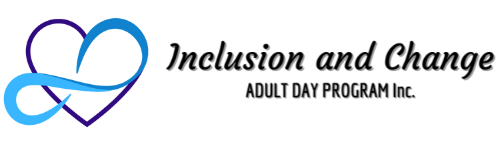 All About Me PackageDate of completion (mm/dd/yyyy): ____________________Name of Participant: _______________________________________          Age: ______Address: _________________________________________________        DOB: _____________Caregiver name(s): ______________________________________________________________________________Email Address: ______________________________________________________________________________In the event we need to reach you, please provide your contact numbers.Preferred method of contact:[  ]  Phone call			[  ]  Texting			[  ]  EmailEmergency Contact InformationIf the primary caregiver(s) is unavailable, please provide an alternative person to contact. Emergency Contact Name: ________________________________________________________ Relation to Participant: ___________________________________________________________Client Pick-upPlease list anyone who may pick up the participant, not including the caregivers listed above. Photo I.D. will be required to pick up the individual. Please note; anyone not on this list will not be permitted to leave the premises with the participant. Name: ________________________________ Relation: ________________________________Name: ________________________________ Relation: ________________________________Name: ________________________________ Relation: ________________________________Name: ________________________________ Relation: ________________________________Transportation InformationProgram InformationDays participant will attend program:[  ]  Monday               [  ]  Tuesday               [  ]  Wednesday               [  ]  Thursday               [  ]  FridayParticipant’s ExceptionalityDiagnosis (please list all):                                                        [  ] Verbal           [  ] Non-verbal____________________________________________________________________________________________________________________________________________________________________________________________________________________________________________________________________________________________________________________________________________________________________________________________________________________________________________________________________________________CommunicationThe participant will communicate their needs by:______________________________________________________________________________________________________________________________________The participant will understand you better if you:Get their attentionRepeat instructions and directionsUse eye contactUse visualsOther: _______________________If any, what communication assistance devices does the participant use at home or at school?Ipad or tablet (eg. text-to-speech apps)PEC cardsSpeech generating devicesOther: __________________________________________________________________Sensory and BehavioursBaseline behaviours / Behaviours that participant may engage in when not in crisis:ScriptingSelf-stimulation (rocking, etc.)HyperactivityPutting non-edible things in mouthEloping or exit-seekingAggression towards others (hitting, biting, hair-pulling, etc.)Aggression towards self (head-banging, hair-pulling, picking at skin, etc)Other ___________________________________________________________________Things that will trigger or escalate the participant:Loud/sudden noisesCrowds/too many peopleBright lights/Flickering lightsBeing touchedStrong odorsHolding handsClappingOther ___________________________________________________________________Behaviours participant may engage in while actively in crisis. HyperactivityLoss of control (temper tantrums)Non-complianceEloping or exit-seekingAggression towards others (hitting, biting, hair-pulling, etc.)Aggression towards self (head-banging, hair-pulling, picking at skin, etc)Other ___________________________________________________________________Things that will aid in deescalating the participant:Deep pressure / weighted objectsSmall, quiet spaceMusic (type/genre: _________________)Distraction techniquesSelf-stimulation (rocking, etc.)Fidget toysSound-blocking headphonesOther ___________________________________________Please explain specifics of crisis behaviours, including frequency.______________________________________________________________________________________________________________________________________________________________________________________________________________________________________________________________________________________________________________________________________________________________________________________________________What strategies are used at home to manage these behaviours?______________________________________________________________________________________________________________________________________________________________________________________________________________________________________________________________________________________________________________________________________________________________________________________________________Toileting and FeedingToileting assistance / hygiene skills:[  ] Independent                          [  ] Independent on request (with prompting)     [  ] Needs assistance                  [  ] Wears briefs (diapers)Feeding assistance / Eating assistance:[  ] No assistance required         [  ] Needs some assistance          [  ] Requires full assistanceAny allergies to food? ____________________________________________________________Medications and Health ConcernsPlease note; An Epi Pen or Medication Form must be completed and signed by the caregiver/guardian before staff are able to administer any medications. Medications must be handed directly to staff during sign-in. Ontario Health Card Number: _____________________________________________________Please list all medications the participant is currently taking:Does the participant have medication that must be administered while at the program? 		                          [  ] Yes                       [  ] No If yes, please describe the type of medication, time, and the dosage staff will need to administer:____________________________________________________________________________________________________________________________________________________________________________________________________________________________________________________________________Has the participant ever had a seizure?                        [  ] Yes                 [  ] NoIf applicable:               Date last seizure occurred (mm/dd/yyyy) ___________________________How often does the participant experience seizures? __________________________________What type of seizure? ___________________________________________________________Please describe what a typical seizure looks like for this participant, including pre-seizure:____________________________________________________________________________________________________________________________________________________________________________________________________________________________________________________________________________How does the participant respond after a seizure? (high energy, tiredness, aggression, etc.):____________________________________________________________________________________________________________________________________________________________________________________________________________________________________________________________________________Does the participant have any allergies, sensitivities, or restrictions?         [  ]   Yes         [  ]   NoPlease list all diet related allergies, sensitivities, or restrictions: _________________________________________________________________________________________________________________________________________________________________________________________________________Please indicate any non-life-threatening allergies: _____________________________________Please indicate any life-threatening allergies:Peanuts    Bee stings   Other severe allergy:____________ Does the participant carry an inhaler / ventilator? (eg. for Asthma, etc.)        [  ]  Yes     [  ]   NoPlease specify the nature and degree of ability in the following areas:Vision: ________________________________________________________________________Hearing: ______________________________________________________________________Respiratory: ___________________________________________________________________Heart: ________________________________________________________________________Digestive: _____________________________________________________________________Other: ________________________________________________________________________MobilityWill the participant need a mobility aid while in the community?          [  ] Yes     [  ] No [  ] Splints          [  ] Crutches          [  ] walker          [  ] Wheelchair          [  ] Other: ______________Please describe the participant’s gross and fine motor development: _________________________________________________________________________________________________________________________________________________________________________________________________________ParticipationPlease list some of the participant’s preferred activities (arts and crafts, electronics, etc.): ____________________________________________________________________________________________________________________________________________________________________________________________________________________________________________________________________________Please list the participant’s preferred choices and interests (tv shows, videos, specific games or puzzles, apps they enjoy, etc.)____________________________________________________________________________________________________________________________________________________________________________________________________________________________________________________________________________How long is the participant typically able to stay focused on an activity? ___________________Final ThoughtsIs there any additional information you would like to add in order to help your participant have a more successful and fun experience?___________________________________________________________________________________________________________________________________________________________________________________________________________________________________________________________________________________________________________________________________________________________________________________________________________________________________________________________________________________________________________________________________________________________________________________________________________________________________________________________________________________________________________________________________________________________________________________________________________________________________________________________________________________________________________________________________________________________________________________________________________________________________________________________________________________________________________________________________________________________________________________I, ____________________________, confirm the information in this form to be true, complete, and accurate to the best of my knowledge. Date: __________________________  Signature: __________________________PLEASE NOTE: Inclusion and Change Inc. acknowledges and appreciates that the communication of personal information is extremely sensitive and recognizes the need to protect the personal privacy of the individuals within our care. All personal information provided on this form is collected with respect to the Municipal Freedom of Information and the Protection of Privacy Act. Information collected will only be used by Inclusion and Change Inc. staff in order to provide a safe and supportive environment for all participants involved.Questions regarding information collection should be directed to the Program Director.Laura Parks 			Lparks@inclusionandchange.caPrimary contact #:Secondary contact #:Alternative contact #:Primary Contact #:Secondary Contact #:Alternative contact #:ArrivalDepartureParticipant travels independently.Participant travels with caregiver(s).Participant travels using YRT Mobility Plus. (ID #:                                    )MedicationDosageFrequency